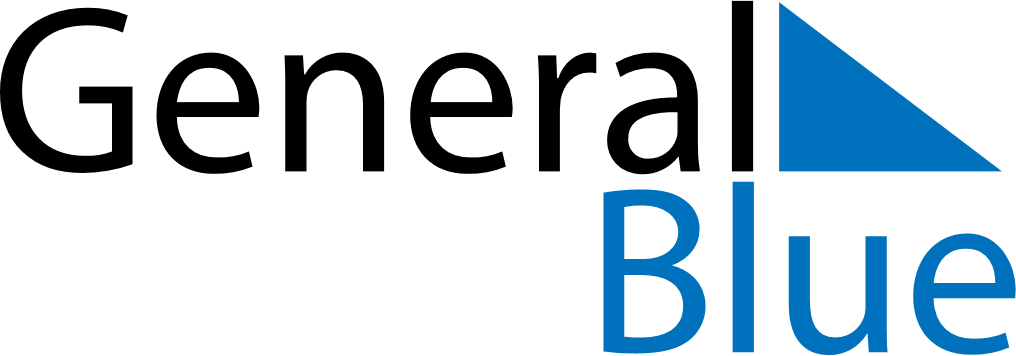 August 2029August 2029August 2029SingaporeSingaporeSUNMONTUEWEDTHUFRISAT1234567891011National Day1213141516171819202122232425262728293031